FRIENDS OF HOLY FAMILY PRIMARY SCHOOL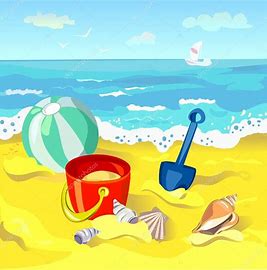 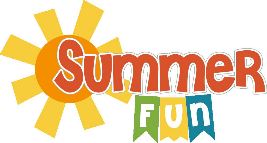 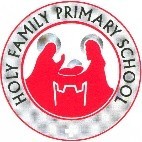 Dear Parents/Guardians,This year as part of our Summer fundraiser, the Friends of Holy Family Primary School are inviting parents from Primary 5 and Primary 6 to donate items for the Summer Fun hampers. Please note this is not obligatory, however we would be grateful for any donations received.  If you do wish to contribute, we would appreciate if you could bring in the donation by Friday 4th June. Suggested items: Gift vouchers, confectionery, chocolates, outdoor games (sprinkler toys, paddling pool, badminton/tennis rackets, hula hoop, water gun, frisbee, football, bubble wand/machine, giant chalk, buckets/spade etc) yoyo, sunglasses, ice pop moulds, board games, card games etc.Friends of Holy Family will also be contributing items towards the hampers to ensure lots of Summer Fun will be had. Many thanks for your continued support!Friends of Holy Family Primary SchoolFRIENDS OF HOLY FAMILY PRIMARY SCHOOLDear Parents/Guardians,This year as part of our Summer fundraiser, the Friends of Holy Family Primary School are inviting parents from Primary 5 and Primary 6 to donate items for the Summer Fun hampers. Please note this is not obligatory, however we would be grateful for any donations received.  If you do wish to contribute, we would appreciate if you could bring in the donation by Friday 4th June. Suggested items: Gift vouchers, confectionery, chocolates, outdoor games (sprinkler toys, paddling pool, badminton/tennis rackets, hula hoop, water gun, frisbee, football, bubble wand/machine, giant chalk, buckets/spade etc) yoyo, sunglasses, ice pop moulds, board games, card games etc.Friends of Holy Family will also be contributing items towards the Hampers to ensure lots of Summer Fun will be had. Many thanks for your continued support!Friends of Holy Family Primary School